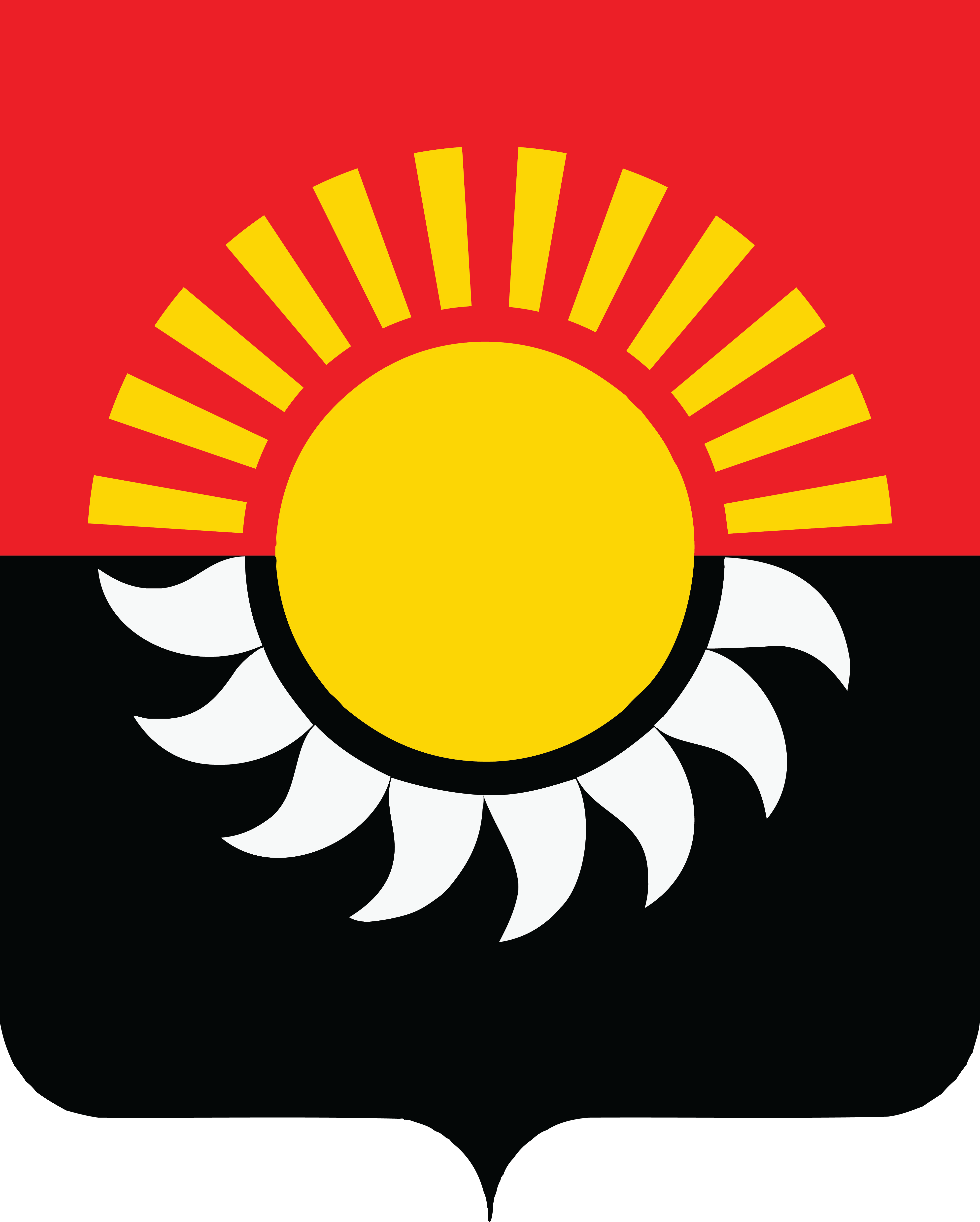 Об утверждении Порядка составления и ведения кассового плана бюджета Осинниковского городского округа Кемеровской области – Кузбасса             В соответствии со статьей 217.1. Бюджетного кодекса Российской Федерации 	ПРИКАЗЫВАЮ:	1.  Утвердить  прилагаемый Порядок составления  и ведения кассового плана бюджета Осинниковского городского округа Кемеровской области – Кузбасса согласно приложению к настоящему приказу.2. Возложить обязанности по составлению и ведению кассового плана бюджета Осинниковского городского округа Кемеровской области – Кузбасса на очередной финансовый год и на плановый период на бюджетной отдел (Федорова Л.В.).3. Заведующему сектором информационно – технического сопровождения           (Стома Е.Г.) обеспечить размещение настоящего приказа на официальном сайте администрации  Осинниковского городского округа.4.   Настоящий приказ вступает в силу со дня подписания и распространяет свое действие на правоотношения, возникшие с 01 апреля 2021 года.5.   Контроль за исполнением настоящего приказа оставляю за собой. Заместитель Главы городскогоокруга по финансам – начальникФинансового управления АОГО				                                       Э.А. БаландинаПриложение к приказуФинансового управления АОГОот 01.06.2021 № 47Порядок составления и ведения кассового плана  бюджета Осинниковского городского округа Кемеровской области – Кузбасса Общие положения         1.1  Настоящий Порядок составления и ведения кассового плана бюджета городского округа разработан в соответствии со статьей 217.1 Бюджетного кодекса Российской Федерации и устанавливает правила составления и ведения кассового плана, а также состав и сроки предоставления главными распорядителями средств бюджета городского округа, главными администраторами доходов бюджета городского округа, главными администраторами источников финансирования дефицита бюджета городского округа сведений, необходимых для составления и ведения кассового плана.        1.2. В соответствии с Бюджетным кодексом Российской Федерации, под кассовым планом (далее – кассовый план) понимается прогноз поступлений в бюджет городского округа и перечислений из бюджета городского округа в текущем финансовом году в целях определения прогнозного состояния единого счета бюджета, включая временный кассовый разрыв и объем временно свободных средств.         1.3. Составление и ведение кассового плана осуществляется Финансовым управлением администрации Осинниковского городского округа (далее - Управление). Порядок составления и веления кассового плана         2.1. Составление кассового плана осуществляется на основании:         прогноза поступлений доходов в бюджет городского округа (Приложение № 2 к настоящему Порядку);  прогноза поступлений и перечислений по источникам финансирования дефицита бюджета городского округа (Приложение № 3 к настоящему Порядку);  прогноза безвозмездных поступлений в бюджет городского округа (Приложение № 4  к настоящему Порядку);  прогноза перечислений из бюджета городского округа (Приложение № 6 к настоящему Порядку).          2.2. В целях формирования показателей для составления кассового плана главные администраторы доходов бюджета городского округа в течение двух рабочих дней после принятия Советом народных депутатов Осинниковского городского округа Решения о бюджете Осинниковского городского округа Кемеровской области - Кузбасса на очередной финансовый год и на плановый период представляют в отдел доходов и финансирования отраслей экономики Управления прогноз поступлений доходов в бюджет городского округа на очередной финансовый год в разрезе кодов бюджетной классификации по форме, согласно приложению № 1 к настоящему Порядку.         2.3. Отдел доходов и финансирования отраслей экономики Управления анализирует, уточняет полученную информацию и не позднее 29 декабря текущего года формирует показатели кассового плана по доходам бюджета городского округа на очередной финансовый год по форме, согласно Приложению № 2 к настоящему Порядку.         2.4.  Бюджетный отдел Управления на основании сводной бюджетной росписи бюджета городского округа на очередной финансовый год не позднее 29 декабря текущего года формирует прогноз поступлений и перечислений по источникам финансирования дефицита бюджета городского округа на очередной финансовый год по форме, согласно Приложению № 3  к настоящему порядку.           2.5. Бюджетный отдел Управления не позднее 29 декабря текущего года формирует прогноз безвозмездных поступлений в бюджет городского округа на очередной финансовый год (за исключением доходов бюджетов бюджетной системы РФ от возврата остатков субсидий, субвенций и иных межбюджетных трансфертов, имеющих целевое назначение, прошлых лет и возврата остатков субсидий, субвенций и иных межбюджетных трансфертов, имеющих целевое назначение, прошлых лет) по форме, согласно приложению № 4 к настоящему Порядку.             2.6. Главные распорядители средств бюджета городского округа после согласования с бюджетным отделом Управления бюджетной росписи в течение следующего рабочего дня формируют и представляют прогноз перечислений из бюджета городского округа на очередной финансовый год по форме, согласно Приложению № 5  к настоящему Порядку.            2.7. Бюджетный отдел Управления в течение  одного рабочего дня  проверяет соответствие представленных главными распорядителями средств бюджета городского округа данных прогноза перечислений из бюджета городского округа на очередной финансовый год данным годовых назначений сводной бюджетной росписи бюджета городского округа и не позднее 29 декабря формируют прогноз перечислений по форме, согласно Приложению № 6 к настоящему Порядку.  2.8. Отдел бюджетного учета и отчетности Управления до 30 декабря текущего года представляет в бюджетный отдел Управления прогнозные данные об остатках бюджетных средств (в разрезе бюджетов) на едином счете бюджета городского округа на начало очередного финансового года исходя из поступлений и перечислений из бюджета городского округа в текущем году.2.9. Бюджетный отдел Управления  до 31 декабря текущего года формирует кассовый план на очередной финансовый год по форме, согласно Приложению № 7 к настоящему Порядку и направляет на утверждение Заместителю Главы городского округа по финансам – начальнику Финансового управления АОГО. 2.10. В ходе исполнения бюджета городского округа в кассовый план могут вноситься изменения в случаях внесения изменений в сводную бюджетную роспись.2.11. Все  изменения в кассовый план в соответствии с требованиями настоящего Порядка вносятся соответствующими отделами Управления одновременно с внесением изменений в сводную бюджетную роспись.Приложение № 1к Порядку составления и ведениякассового плана бюджетаОсинниковского городского округаКемеровской области – КузбассаПрогнозпоступлений доходов в бюджет городского округана 20__ годГлавный администратор доходов бюджета городского округа________________________________________________________________________                                                        (наименование)Приложение №  2к Порядку составления и ведениякассового плана бюджетаОсинниковского городского округаКемеровской области – КузбассаПРОГНОЗпоступлений доходов в бюджет  городского округа на 20__ годОтдел доходов и финансирования отраслей экономики Финансового управления АОГОПриложение №  3к Порядку составления и ведениякассового плана бюджетаОсинниковского городского округаКемеровской области – КузбассаПрогнозпоступлений и перечислений по источникам финансированиядефицита бюджета городского округана 20__ годПриложение №  4к Порядку составления и ведениякассового плана бюджетаОсинниковского городского округаКемеровской области – КузбассаПРОГНОЗбезвозмездных поступлений в бюджет городского округа  на 20__ годБюджетный отдел Финансового управления АОГО                                                                            Приложение №  5к Порядку составления и ведениякассового плана бюджетаОсинниковского городского округаКемеровской области – КузбассаПРОГНОЗперечислений из бюджета городского округа на 20__ годГлавный распорядитель средств бюджета городского округа________________________________________(наименование)Приложение № 6к Порядку составления и ведениякассового плана бюджетаОсинниковского городского округаКемеровской области – КузбассаПРОГНОЗперечислений из бюджета городского округа на 20__ годПриложение №7к Порядку составления и ведениякассового плана бюджетаОсинниковского городского округаКемеровской области – Кузбасса                                             Утверждаю:                                                                  Заместитель Главы городского округа по финансам – начальник Финансового   управления АОГО                                                                                     ___________   ______________________  							               (подпись)     (расшифровка подписи)								              «___» « ____» «________»	                                                                                                    (дата утверждения)Кассовый план бюджета городского округа на 20__ годНачальник отдела   ________________________________________________________                                   (подпись)                                              (расшифровка подписи)Наименование Код бюджетной классификацииСумма(тыс.руб)123Налоговые, неналоговые доходы, всего      в том числе:                Наименование Код бюджетной классификацииСумма(тыс.руб.)123Налоговые, неналоговые доходы, всего      в том числе:                              Наименование Код бюджетной классификацииСумма(тыс.руб.)123Поступления источников финансирования         
дефицита бюджета, всего                       в том числе:                         Перечисления из источников финансирования дефицита 
бюджета, всего                                в том числе:                                  НаименованиеКод бюджетной классификацииСумма(тыс.руб.)123Безвозмездные поступления, всего  в том числе:                      НаименованиеРазделПодразделЦелевая статьяВид расходовСумма (тыс. руб.)123456Расходы – всегов том числе:НаименованиеРазделПодразделЦелевая статьяВид расходовСумма (тыс. руб.)123456Расходы – всегов том числе:Наименование Сумма(тыс. руб.)Остаток средств на начало года                              Поступления в бюджет городского округа, всего:                                в том числе:                                                Налоговые и неналоговые доходы                              Безвозмездные поступления                                   Поступления из источников финансирования дефицита бюджета   Перечисления из бюджета городского округа, всего:                                    в том числе:                                                Расходы бюджета                                             Выплаты из источников финансирования дефицита бюджета       Остаток средств на конец года                               